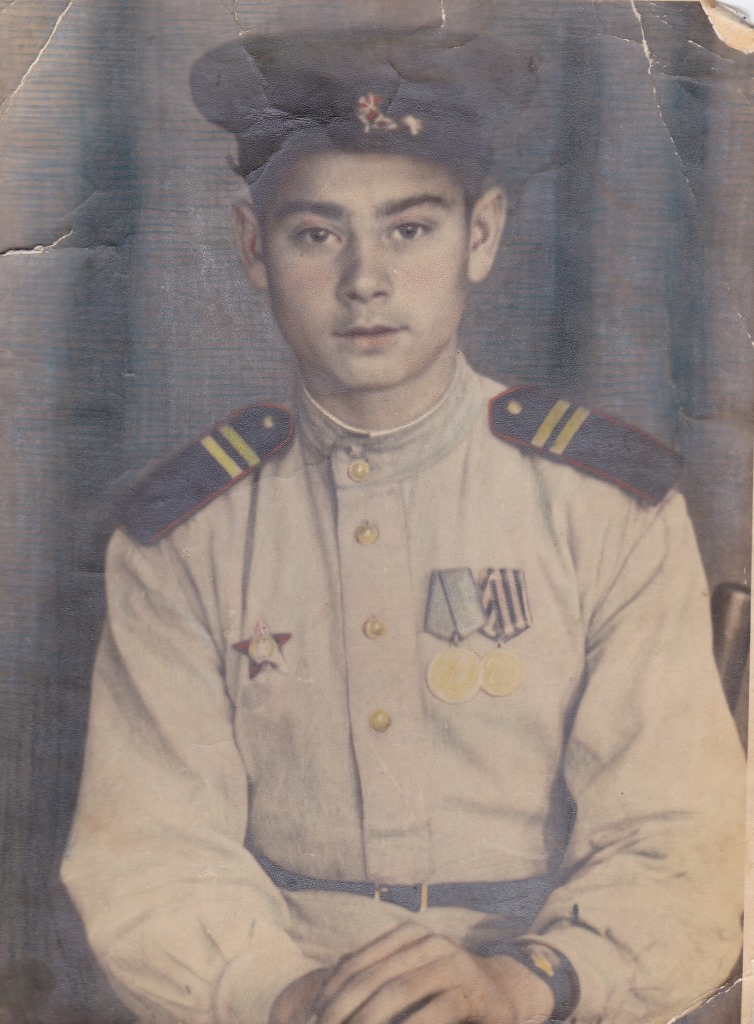 МАКАРЧУКМИХАИЛ ПЕТРОВИЧ1926-2019 г.г.